What’s the Value of Value-Based Healthcare?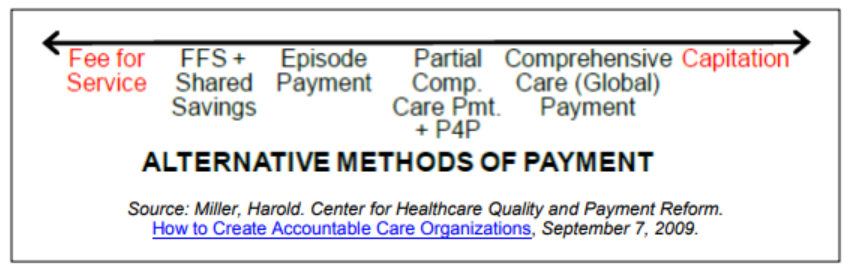 Value-Based Healthcare assumes:RESOURCESValue 101:The Structure & Cost of US Health Care: Crash Course Sociology: youtube.com/watch?v=KriEIJ0ubh0 What is Value-Based Healthcare? catalyst.nejm.org/what-is-value-based-healthcare @ Dell Medical SchoolValue Institute for Health and Care: dellmed.utexas.edu/value-institute-for-health-and-care Q&A with Professor Elizabeth Teisberg: Rethinking Health Care Value: blog.dellmedschool.utexas.edu/2016/06/21/qa-professor-elizabeth-teisberg-rethinking-health-care-value/ Elizabeth Teisberg | High Value Health Care: Achieving Ever-Better Outcomes:  youtube.com/watch?v=HyGNUXfKIbk Value-Based Care Learning Modules: vbhc.dellmed.utexas.edu Value-Based Healthcare is…Paying for Quality rather than Quantity of CareMoving away from fee-for-service model which incentivizes more care rather than preventive/effective/well-coordinated careCost of care vs. Outcomes (lowering cost & improving outcomes are not always mutually exclusive!)Value-Based Healthcare isn’t…Rationing care or a gate-keeper modelOne-size fits all – looks different for different markets, communities, payors A magic bullet, panacea or guaranteed successReliable data, metrics & exchange of data (if you’re paying based on outcomes, you need to be able to measure outcomes)Coverage (i.e. insurance) & access (i.e. accessible providers)Changes historic funding streams & who takes on riskSome high-cost care is preventable (e.g. non-emergent ER visits)Coordinated, whole-person care ensuring continuity of care (which includes removing silos, eliminating duplication of tests, team-based approach to care delivery)Some degree of accountability from patients, providers & system, price transparency & awareness of cost, & health literacy/navigationMulti-payor initiatives are needed to see real change!